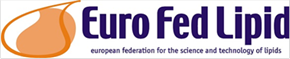 Member of Euro Fed Lipid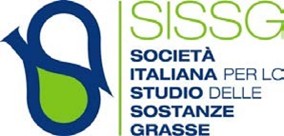 International Society for Fat ResearchBando per l’attribuzione di due borse di studio per la partecipazione al XIII Congresso Nazionale di Chimica degli AlimentiMarsala, 29 – 31 Maggio 2023La Società Italiana per lo Studio delle Sostanze Grasse (SISSG) intende attribuire due borse di studio per la partecipazione di giovani ricercatori al XIII Congresso Nazionale di Chimica degli Alimenti  che si svolgerà a Marsala dal 29  al 31 Maggio 2023.Le borse di studio sono riservate a dottorandi, borsisti post dottorato, borsisti, assegnisti, ricercatori a tempo determinato “A” occupati in attività scientifiche o di didattica presso  Università, Centri di Ricerca e Organi di controllo e che presentino un contributo scientifico sotto forma di poster.In fase di presentazione del poster, viene chiesto all’autore di inserire il logo della SISSG e la dizione “Sponsored by SISSG”Ogni borsa di studio consisterà in una somma di 1000,00 euro, omnicomprensiva e sarà attribuita ad insindacabile giudizio del Consiglio Direttivo della SISSG. In caso di mancanza dei requisiti scientifici minimi, il Consiglio si riserva il diritto di non assegnare una o entrambe le borse di studio.Il contributo sarà versato previo invio a SISSG della ricevuta di iscrizione; il/la beneficiario/a dovrà autonomamente provvedere all’iscrizione al Congresso ed organizzazione della propria partecipazione.La richiesta di borsa di studio deve essere inviata all’indirizzo sissg@sissg.it citando nell’oggetto del messaggio di posta elettronica. “Richiesta di borsa di studio per 13° CHIMALI” entro il 12 Aprile 2023 e, pena esclusione, dovrà essere accompagnata da:Breve CV;Dichiarazione del supervisore attestante lo status del richiedente;Modulo di domanda di attribuzione della borsa di studio debitamente compilato (vedi Allegato 1).Abstract del contributo (vedi Allegato 2)Member of Euro Fed LipidInternational Society for Fat ResearchAllegato 1DOMANDA DI ATTRIBUZIONE DI BORSA DI STUDIO PER LA PARTECIPAZIONE AL XIII CONGRESSO DI CHIMICA DEGLI ALIMENTIMARSALA, 29 – 31 MAGGIO 2023Il/La sottoscritto/a (nome e cognome) …………………………………………….Nato/a il	…/……/………   a ……………………….………………Posizione (Assegnista, Borsista, Dottorando/a, RTD A)……………….…………...................Sede di attività (Università di..,Centro di Ricerca, altro), ………………………………..……………………………………………………………………………………..Chiede di partecipare al bando per l’attribuzione di una borsa di studio (1000,00 €) per la partecipazione al XIII° Congresso Nazionale di Chimica degli Alimenti, presentando un contributo inerente ricerche nel settore degli oli e grassi alimentari dal titolo:…………………………………………………………………………………………………………………………………………………………………………………………………………………………………Allega la scheda di proposta di contributo riportata in calce (Allegato 2):Member of Euro Fed LipidInternational Society for Fat ResearchAllegato 2XIII° Congresso Nazionale di Chimica degli Alimenti Marsala, 29 – 31 Maggio 2023Proposta di contributo (poster)Data …../……/……..	Firma dell’autoreAutoreTitolo del contributoRiassunto del contributo (Poster), max 500 parole